Email template – Send the text version of the email or the jpeg image (with embedded video link) to your plan members to let them know how easy it is to manage their health benefits using Manulife Mobile or the secure website. You can also post the jpeg image on your company intranet site.****************************************************************Subject: Health benefits for the way you live your lifeHi <plan member name>,Life can be a juggling act, but using your health benefits plan shouldn’t be. Whether you prefer to manage your benefits on the go or at home, it’s easy to use the Manulife Mobile app or secure website to:    Find out how much you have left to spend - before you make an appointment. Check whether the drug your doctor suggests is covered under your plan, while you’re in their office - avoiding extra calls and visits.  Submit ANY type of claim, at any time, and get your money back fast! Health benefits for the way you live your life. Discover all the possibilities today by downloading Manulife Mobile from your favourite app store or by visiting the secure website. Watch this video for more info.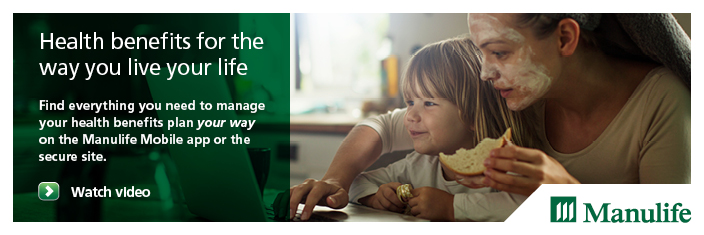 